РЕШЕНИЕО регистрации муниципального списка кандидатов в депутаты Барнаульской городской Думы седьмого созыва, выдвинутого Алтайским краевым региональным отделением политической партии «ПАТРИОТЫ РОССИИ»Проверив соответствие порядка выдвижения муниципального списка кандидатов в депутаты Барнаульской городской Думы, выдвинутого Алтайским краевым региональным отделением политической партии «ПАТРИОТЫ РОССИИ», требованиям Федерального закона от 12.06.2002 №67-ФЗ «Об основных гарантиях избирательных прав и права на участие в референдуме граждан Российской Федерации» (далее – Федеральный закон), Кодекса Алтайского края о выборах, референдуме, отзыве от 08.07.2003 №35-ЗС (далее – Кодекс) и необходимые для регистрации муниципального списка кандидатов в депутаты Барнаульской городской Думы документы, представленные в избирательную комиссию муниципального образования города Барнаула, в соответствии со статьей 38 Федерального закона, статьей 49 Кодекса избирательная комиссия муниципального образования города Барнаула установила следующее.15 июля 2017 года решением избирательной комиссии муниципального образования города Барнаула №8/48-7 был заверен муниципальный список кандидатов в депутаты Барнаульской городской Думы, выдвинутый Алтайским краевым региональным отделением политической партии «ПАТРИОТЫ РОССИИ». На основании постановления Центральной избирательной комиссии Российской Федерации от 19.10.2016 №60/553-7 «О списке политических партий, на которые распространяется действие пункта 3 статьи 35.1 Федерального закона от 12 июня 2002 года №67-ФЗ «Об основных гарантиях избирательных прав и права на участие в референдуме граждан Российской Федерации» и решения Избирательной комиссии Алтайского края от 25.10.2016 №147/1595-6 «О списках политических партий, на которые распространяется действие пунктов 4-7 статьи 35.1 Федерального закона от 12 июня 2002 года № 67-ФЗ «Об основных гарантиях избирательных прав и права на участие в референдуме граждан Российской Федерации» и в соответствии с пунктом 5 статьи 162 Кодекса Политическая партия «ПАТРИОТЫ РОССИИ» не отнесена к политическим партиям, выдвижение которой муниципального списка кандидатов считается поддержанным избирателями на основании результатов последних выборов депутатов Государственной Думы Федерального Собрания Российской Федерации, депутатов Алтайского краевого Законодательного Собрания, депутатов Барнаульской городской Думы и не требует сбора подписей. Таким образом, на указанное избирательное объединение распространяется действие пункта 1 статьи 161 Кодекса.В соответствии с пунктом 1 статьи 161 Кодекса и на основании решения избирательной комиссии муниципального образования города Барнаула от 22.06.2017 №3/14-7 «О количестве подписей избирателей в поддержку выдвижения кандидата, муниципального списка кандидатов, и максимальном количестве подписей избирателей в поддержку выдвижения кандидата, муниципального списка кандидатов, представляемом в соответствующие избирательные комиссии для регистрации кандидата, муниципального списка кандидатов на выборах депутатов Барнаульской городской Думы седьмого созыва» для регистрации муниципального списка кандидатов в депутаты Барнаульской городской Думы необходимо представить 2 575 (две тысячи пятьсот семьдесят пять) подписей избирателей. Максимальное количество подписей избирателей в поддержку выдвижения муниципального списка кандидатов, представляемое в избирательную комиссию муниципального образования города Барнаула для регистрации муниципального списка кандидатов, составляет 2 832 (две тысячи восемьсот тридцать две) подписи.Алтайским краевым региональным отделением политической партии «ПАТРИОТЫ РОССИИ» крае 31 июля 2017 года были представлены документы, необходимые для регистрации муниципального списка кандидатов, в том числе 2 820 (две тысячи восемьсот двадцать) подписи избирателей, собранных в поддержку выдвижения муниципального списка кандидатов в депутаты Барнаульской городской Думы, на 305 листах в 6 папках.В силу подпункта 1 пункта 1 статьи 50 Кодекса, решения избирательной комиссии муниципального образования города Барнаула от 22.06.2017
№3/15-7 «О количестве подписей избирателей в поддержку выдвижения кандидата, муниципального списка кандидатов, подлежащих проверке в соответствующих избирательных комиссиях на выборах депутатов Барнаульской городской Думы седьмого созыва» первоначальной проверке подлежало 1 288 (одна тысяча двести восемьдесят восемь) подписей избирателей.31 июля 2017 года в присутствии уполномоченного представителя избирательного объединения «Алтайское краевое региональное отделение политической партии «ПАТРИОТЫ РОССИИ» А.В.Коваля была проведена процедура случайной выборки подписных листов для проверки соблюдения порядка сбора подписей избирателей и оформления подписных листов, достоверности содержащихся в подписных листах сведений об избирателях и их подписей, результаты которой отражены в протоколе случайной выборки подписных листов.Проверка подписей осуществлялась Рабочей группой по приему и проверке документов, представляемых в избирательную комиссию муниципального образования города Барнаула в период избирательной кампании по выборам депутатов Барнаульской городской Думы седьмого созыва, образованной решением избирательной комиссии муниципального образования города Барнаула от 22.06.2017 №3/17-7 (далее – Рабочая группа), в период с 01 августа по 06 августа 2017 года с привлечением экспертов из числа специалистов органов внутренних дел и органов регистрационного учета граждан Российской Федерации по месту пребывания и по месту жительства в пределах Алтайского края.Итоговый протокол проверки подписных листов, представленных избирательным объединением «Алтайское краевое региональное отделение политической партии «ПАТРИОТЫ РОССИИ» (далее – итоговый протокол) составлен 06 августа 2017 года (прилагается), вручен лично уполномоченному представителю избирательного объединения «Алтайское краевое региональное отделение политической партии «ПАТРИОТЫ РОССИИ»» А.В. Ковалю 06 августа 2017 года.Согласно итоговому протоколу проверки подписных листов, представленных избирательным объединением «Алтайское краевое региональное отделение политической партии «ПАТРИОТЫ РОССИИ»,              119 (сто девятнадцать) подписей избирателей, содержащиеся в представленных избирательным объединением подписных листах, признаны недействительными по следующим основаниям:- 1 подпись признана недействительной, поскольку является повторяющейся подписью одного и того же избирателя (п. 6.2 ст. 38 Федерального закона);- 17 подписей признаны недействительными, поскольку сведения об избирателе не соответствуют действительности (на основании справки УМВД России по городу Барнаулу от 04.08.2017 №18/8/2655) (пп. «в» п. 6.4 ст. 38 Федерального закона, п. 3 ст. 51.1 Кодекса);- 1 подпись признана недействительной, поскольку указаны неполные паспортные данные избирателя (пп. «г» п. 6.4 ст. 38 Федерального закона, п. 4 ст. 51.1 Кодекса);- 2 подписи признаны недействительными, поскольку отсутствует или указан неполный адрес места жительства избирателя (адрес места жительства не содержит каких-либо реквизитов, что препятствует его однозначному восприятию с учетом фактических особенностей места жительства избирателя) (пп. «г» п. 6.4 ст. 38 Федерального закона, п. 4 ст. 51.1 Кодекса);- 14 подписей признаны недействительными, поскольку имеются неоговоренные исправления в дате внесения подписи избирателя (на основании справки ГУ МВД России по Алтайскому краю от 04.08.2017 №И-9861) (пп. «е» п. 6.4 ст. 38 Федерального закона, п. 6 ст. 51.1 Кодекса);- 79 подписей признаны недействительными, поскольку дата внесения подписи избирателя проставлена им несобственноручно (на основании справки ГУ МВД России по Алтайскому краю от 04.08.2017 №И-9861) (пп. «е» п. 6.4 ст. 38 Федерального закона, п. 6 ст. 51.1);- 2 подписи признаны недействительными, поскольку неоговоренные избирателями или лицами, осуществляющими сбор подписей избирателей, исправления в сведениях об избирателе (пп. «ж» п. 6.4 ст. 38 Федерального закона, п. 7 ст. 51.1 Кодекса);- 3 подписи признаны недействительными, поскольку сведения о лице, осуществлявшем сбор подписей избирателей, указаны не в полном объеме (пп. «з» п. 6.4 ст. 38 Федерального закона, п. 8 ст. 51.1 Кодекса).Количество подписей избирателей, признанных недействительными, составляет 7,1 % от общего количества подписей, подлежащих проверке в соответствии с пунктом 6 статьи 49 и статьей 50 Кодекса.Таким образом, число подписей избирателей, представленных избирательным объединением «Алтайское краевое региональное отделение политической партии «ПАТРИОТЫ РОССИИ», за вычетом числа подписей, признанных недостоверными и (или) недействительными, составляет 2 701 (две тысячи семьсот одна) подпись.Оснований для отказа в регистрации муниципального списка кандидатов в депутаты Барнаульской городской Думы, выдвинутого Алтайским краевым региональным отделением политической партии «ПАТРИОТЫ РОССИИ», по основаниям, указанным в подпунктах «в.1», «г» пункта 25 статьи 38 Федерального закона от 12 июня 2002 года № 67-ФЗ «Об основных гарантиях избирательных прав и права на участие в референдуме граждан Российской Федерации», в пунктах 4.1 и 5 стати 52 Кодекса Алтайского края о выборах, референдуме, отзыве от 08 июля 2003 года № 35-ЗС, не имеется.На основании вышеизложенного в соответствии с пунктом 10 статьи 49, статьей 161, 162 Кодекса избирательная комиссия муниципального образования города БарнаулаРЕШИЛА:1. Зарегистрировать муниципальный список кандидатов в депутаты Барнаульской городской Думы седьмого созыва, выдвинутый Алтайским краевым региональным отделением политической партии «ПАТРИОТЫ РОССИИ», в количестве 22 человек 09 августа 2017 года в 08 часов 20 минут на основании достаточного количества подписей избирателей, собранных в поддержку выдвижения избирательного объединения.2. Выдать зарегистрированным кандидатам удостоверения установленного образца.3. Направить настоящее решение в окружные избирательные комиссии по выборам депутатов Барнаульской городской Думы.4. Опубликовать настоящее решение и зарегистрированный муниципальный список кандидатов с представленными Алтайским краевым региональным отделением политической партии «ПАТРИОТЫ РОССИИ» сведениями о них в газете «Вечерний Барнаул» и разместить на официальном Интернет-сайте города Барнаула с соблюдением требований пункта 2 статьи 30 Федерального закона.Муниципальный список кандидатов, зарегистрированный избирательной комиссией муниципального образования города Барнаула 09.08.2017 года (решение №15/96-7)МУНИЦИПАЛЬНЫЙ СПИСОКкандидатов в депутаты Барнаульской городской Думы седьмого созыва, выдвинутый избирательным объединением «Алтайское краевое региональное отделение политической партии «ПАТРИОТЫ РОССИИ»»ОБЩЕМУНИЦИПАЛЬНАЯ ЧАСТЬ1. Коваль Анатолий Викторович, дата рождения – 7 ноября 1960 года, место рождения – с. Рыбное Каменского р-на Алтайского края, адрес места жительства – Алтайский край, город Барнаул, с. Власиха, гражданство – Российская Федерация, сведения о профессиональном образовании (при наличии) – г. Барнаул Алтайская академия экономики и права, 2002 г., Диплом, основное место работы или службы, занимаемая должность / род занятий – ООО «Алтайагроспецотделение», Генеральный директор, член политической партии «ПАТРИОТЫ РОССИИ».2. Гордеева Ольга Алексеевна, дата рождения – 1 января 1958 года, место рождения – гор. Текели, Талды-Курганской обл. Казахстан, адрес места жительства – Алтайский край, город Барнаул, гражданство – Российская Федерация, сведения о профессиональном образовании (при наличии) – Нежинский ордена Трудового Красного Знамени государственный педагогический институт, 1979 г., основное место работы или службы, занимаемая должность / род занятий – ООО «Грандалтай», директор, член политической партии «ПАТРИОТЫ РОССИИ».ТЕРРИТОРИАЛЬНЫЕ ГРУППЫ КАНДИДАТОВТерриториальная группа № 1 
 (Избирательный округ № 1)
1. Жданов Василий Иванович, дата рождения – 16 марта 1956 года, место рождения – пос. Барит, Гурьевского р-на, Кемеровской обл., адрес места жительства – Алтайский край, город Барнаул, гражданство – Российская Федерация, сведения о профессиональном образовании (при наличии) – Барнаульский ордена Трудового Красного Знамени государственный педагогический институт, 1992 г., основное место работы или службы, занимаемая должность / род занятий – пенсионер, член политической партии «ПАТРИОТЫ РОССИИ», сведения о судимости – имелась судимость – ч.1. ст. 109 УК РСФСР (умышленное менее тяжкое телесное повреждение), снята 12.06.1974.2. Антропова Юлия Владимировна, дата рождения – 20 декабря 1972 года, место рождения – город Новокузнецк, Кемеровской области, адрес места жительства – Алтайский край, город Барнаул, гражданство – Российская Федерация, сведения о профессиональном образовании (при наличии) – Новосибирский медицинский институт, 1999 г., основное место работы или службы, занимаемая должность / род занятий – ООО «ИнтелМедСервис», директор, член политической партии «ПАТРИОТЫ РОССИИ».Территориальная группа № 2 
 (Избирательный округ № 2)
1. Зестра Ирина Анатольевна, дата рождения – 11 марта 1983 года, место рождения – гор. Барнаул, адрес места жительства – Алтайский край, город Барнаул, гражданство – Российская Федерация, сведения о профессиональном образовании (при наличии) – г. Барнаул Государственное образовательное учреждение высшего профессионального образования «Алтайский государственный университет», 2005 г., основное место работы или службы, занимаемая должность / род занятий – временно не работающий, член политической партии «ПАТРИОТЫ РОССИИ».2. Суханов Алексей Яковлевич, дата рождения – 8 февраля 1956 года, место рождения – с. Альшанка, Змеиногорского р-на Алтайского края, адрес места жительства – Алтайский край, город Барнаул, гражданство – Российская Федерация, сведения о профессиональном образовании (при наличии) – г. Барнаул Алтайский государственный университет, 2002 г., основное место работы или службы, занимаемая должность / род занятий – пенсионер, ветеран военной службы Управления федеральной службы безопасности России по Алтайскому краю, член политической партии «ПАТРИОТЫ РОССИИ».Территориальная группа № 3 
 (Избирательный округ № 3)
1. Хромов Анатолий Петрович, дата рождения – 6 августа 1936 года, место рождения – с. Большая-Речка, Топчихинского района Алтайского края, адрес места жительства – Алтайский край, город Барнаул, гражданство – Российская Федерация, сведения о профессиональном образовании (при наличии) – Всесоюзный заочный финансово-экономический институт г. Москва, 1971 г., основное место работы или службы, занимаемая должность / род занятий – ООО «Новые технологии, директор, член политической партии «ПАТРИОТЫ РОССИИ».2. Скоморохов Алексей Анатольевич, дата рождения – 28 декабря 1962 года, место рождения – гор. Барнаул, Алтайского края, адрес места жительства – Алтайский край, г. Барнаул, гражданство – Российская Федерация, сведения о профессиональном образовании (при наличии) – Барнаульский государственный педагогический институт, 1986 г., основное место работы или службы, занимаемая должность / род занятий – ООО «Грандалтай», Главный редактор, член политической партии «ПАТРИОТЫ РОССИИ».Территориальная группа № 4 
 (Избирательный округ № 4)
1. Карамышева Оксана Васильевна, дата рождения – 28 сентября 1979 года, место рождения – с. Берёзовка, Солонешенского района Алтайского края, адрес места жительства – Алтайский край, город Барнаул, гражданство – Российская Федерация, сведения о профессиональном образовании (при наличии) – Негосударственное образовательное учреждение высшего профессионального образования «Гуманитарно-экономический и технологический институт» г. Москва, 2016 г., основное место работы или службы, занимаемая должность / род занятий – ООО «Алтайагроспецотделение», Главный бухгалтер, член  политической партии «ПАТРИОТЫ РОССИИ».2. Яскова Марина Сергеевна, дата рождения – 11 апреля 1979 года, место рождения – гор. Барнаул, адрес места жительства – Алтайский край, город Барнаул, гражданство – Российская Федерация, сведения о профессиональном образовании (при наличии) – г. Барнаул Алтайский государственный институт искусств и культуры, 2004 г., основное место работы или службы, занимаемая должность / род занятий – ООО «Грандалтай», оператор компьютерной верстки, член  политической партии «ПАТРИОТЫ РОССИИ».Территориальная группа № 5 
 (Избирательный округ № 5)
1. Кузьмина Марина Сергеевна, дата рождения – 17 июля 1985 года, место рождения – гор. Нежин Черниговской обл., адрес места жительства – Алтайский край, город Барнаул, гражданство – Российская Федерация, сведения о профессиональном образовании (при наличии) – Государственное образовательное учреждение высшего профессионального образования «Алтайский государственный технический университет им. И.И. Ползунова», 2007 г., основное место работы или службы, занимаемая должность / род занятий – ООО «Инвестиционная строительная компания «Союз», ведущий инженер, член политической партии «ПАТРИОТЫ РОССИИ».2. Суков Николай Николаевич, дата рождения – 31 июля 1965 года, место рождения – с. Отрадное Иссык-Кульской обл. Киргизия, адрес места жительства – Алтайский край, город Барнаул, гражданство – Российская Федерация, сведения о профессиональном образовании (при наличии) – Алтайский политехнический институт им. И.И. Ползунова, 1991 г., основное место работы или службы, занимаемая должность / род занятий – ООО «Грандалтай», водитель, член политической партии «ПАТРИОТЫ РОССИИ».Территориальная группа № 6 
 (Избирательный округ № 6)
1. Криволапов Валерий Николаевич, дата рождения – 9 апреля 1965 года, место рождения – гор. Алейск, Алтайского края, адрес места жительства – Алтайский край, город Барнаул, гражданство – Российская Федерация, сведения о профессиональном образовании (при наличии) – Академия Федеральной службы безопасности г. Москва, 1997 г., основное место работы или службы, занимаемая должность / род занятий – пенсионер, член политической партии «ПАТРИОТЫ РОССИИ».2. Еременко Елена Викторовна, дата рождения – 14 октября 1971 года, место рождения – гор. Усть-Каменогорск, Восточно-Казахстанской обл. Казахской ССР, адрес места жительства – Алтайский край, город Барнаул, гражданство – Российская Федерация, сведения о профессиональном образовании (при наличии) – Восточно-Казахстанский государственный университет, 2000 г., основное место работы или службы, занимаемая должность / род занятий – ООО «Аромат-Бюро», директор, член политической партии «ПАТРИОТЫ РОССИИ».Территориальная группа № 7 
 (Избирательный округ № 7)
1. Антропов Павел Алексеевич, дата рождения – 22 марта 1996 года, место рождения – гор. Новосибирск, адрес места жительства – Алтайский край, город Барнаул, гражданство – Российская Федерация, основное место работы или службы, занимаемая должность / род занятий – ФГБОУ «Алтайский государственный технический университет им. И.И. Ползунова», студент, член политической партии «ПАТРИОТЫ РОССИИ».2. Карамышева Кристина Юрьевна, дата рождения – 11 февраля 1998 года, место рождения – с. Солонешное, Солонешенского р-на Алтайского края, адрес места жительства – Алтайский край, Солонешенский район, С. Березовка, гражданство – Российская Федерация, основное место работы или службы, занимаемая должность / род занятий – ФГБОУ ВО «Алтайский государственный педагогический университет», студент, член политической партии «ПАТРИОТЫ РОССИИ».Территориальная группа № 8 
 (Избирательный округ № 8)
1. Корыткин Сергей Ильич, дата рождения – 22 августа 1958 года, место рождения – с. Рыбное Каменского района Алтайского края, адрес места жительства – Алтайский край, Каменский район, с. Рыбное, гражданство – Российская Федерация, основное место работы или службы, занимаемая должность / род занятий – ООО «Алтайагроспецотделение», Машинист котельной, член политической партии «ПАТРИОТЫ РОССИИ».2. Гук Андрей Андреевич, дата рождения – 5 июля 1991 года, место рождения – п. Хлебороб, Поспелихинского р-на, Алтайского края, адрес места жительства – Алтайский край, Поспелихинский район, с. Хлебороб, гражданство – Российская Федерация, сведения о профессиональном образовании (при наличии) – Федеральное государственное бюджетное образовательное учреждение высшего профессионального образования «Алтайский Государственный университет» г. Барнаул, 2013 г., основное место работы или службы, занимаемая должность / род занятий – ООО «АвтостеклоОпт+», Коммерческий директор, член политической партии «ПАТРИОТЫ РОССИИ».Территориальная группа № 9 
 (Избирательный округ № 9)
1. Ганауэр Людмила Григорьевна, дата рождения – 5 апреля 1978 года, место рождения – гор. Барнаул, Алтайского края, адрес места жительства – Алтайский край, Павловский район, с. Черемное, гражданство – Российская Федерация, сведения о профессиональном образовании (при наличии) – Федеральное государственное бюджетное образовательное учреждение высшего профессионального образования «Тверской государственный технический университет» г. Тверь, 2013 г., основное место работы или службы, занимаемая должность / род занятий – ООО «СК «РГС-Жизнь», агент (по соглашению), член политической партии «ПАТРИОТЫ РОССИИ».2. Зестра Андрей Владимирович, дата рождения – 23 декабря 1984 года, место рождения – гор. Барнаул Алтайского края, адрес места жительства – Алтайский край, город Барнаул, гражданство – Российская Федерация, основное место работы или службы, занимаемая должность / род занятий – ООО «АвтостеклоОпт+», генеральный директор, член политической партии «ПАТРИОТЫ РОССИИ», сведения о судимости – имелась судимость – п. «А» ч.3 ст.111 УК РФ (Умышленное причинение тяжкого вреда здоровью), снята 29.10.2001; имелась судимость – ст.213 УК РФ (хулиганство), п «А» ч.3ст.111 УК РФ (Умышленное причинение тяжкого вреда здоровью), ст.64 УК РФ (Назначение более мягкого наказания, чем предусмотрено за данное преступление), п. «АД» ч.2 ст.161 УК РФ (грабеж), ч.3 ст.69 УК РФ (Назначение наказания по совокупности преступлений),ст.73 (Условное осуждение), снята 10.08.2006; имелась судимость – ч.1 ст.112 УК РФ (Умышленное причинение средней тяжести вреда здоровью), ст.113 (Причинение тяжкого или средней тяжести вреда здоровью в состоянии аффекта), снята 20.10.2006.Территориальная группа № 10 
 (Избирательный округ № 10)
1. Кофанов Юрий Валентинович, дата рождения – 29 ноября 1966 года, место рождения – с. Красный Яр, Ключевского р-на, Алтайского края, адрес места жительства – Алтайский край, город Барнаул, гражданство – Российская Федерация, сведения о профессиональном образовании (при наличии) – Среднее профтехучилище № 36 г. Барнаул, 1988 г., основное место работы или службы, занимаемая должность / род занятий – ООО «Алтайагроспецотделение», шлифовальщик, член  политической партии «ПАТРИОТЫ РОССИИ».2. Юферицина Татьяна Александровна, дата рождения – 19 августа 1971 года, место рождения – с. Курья, Курьинского р-на, Алтайского края, адрес места жительства – Алтайский край, город Барнаул, гражданство – Российская Федерация, сведения о профессиональном образовании (при наличии) – Барнаульское базовое медицинское училище, 1992 г., основное место работы или службы, занимаемая должность / род занятий – КГБУЗ «Детский туберкулезный санаторий, г. Барнаул», медицинская сестра в школьном отделении, член политической партии «ПАТРИОТЫ РОССИИ».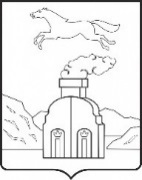 ИЗБИРАТЕЛЬНАЯ КОМИССИЯ МУНИЦИПАЛЬНОГО ОБРАЗОВАНИЯ города БАРНАУЛА09 августа 2017 года№15/96-7г. Барнаул Председатель избирательной комиссии  В.В.ЗамаруевСекретарь избирательной комиссии      К.А.Долгих